ПОСТАНОВЛЕНИЕот «30» июля 2020 г                         № 400                              пгт. ЯблоновскийО предоставлении гр. Хатхе Р.Н. разрешения на условно разрешенный вид использования земельного участка, расположенного по адресу: пгт. Яблоновский, ул. Гагарина,  «Объекты по оказанию услуг и обслуживанию населения площадью более 150 кв.м» В связи с обращением гр. Хатхе Р.Н. по вопросу изменения разрешенного вида использования земельного участка, площадью 501 кв. м с кадастровым номером 01:05:0200166:13111, категории земель: «Земли населенных пунктов» с разрешенным видом использования: «Под жилую застройку индивидуальную», расположенного по адресу: пгт. Яблоновский, ул. Гагарина,  на разрешенный вид использования: «Объекты по оказанию услуг и обслуживанию населения площадью более 150 кв.м», принадлежащего на праве собственности гр. Хатхе Р.Н., а также в связи с рекомендацией комиссии по землепользованию и застройки муниципального образования «Яблоновское городское поселение» принятой по результатам публичных слушаний от 27.07.2020, руководствуясь п. 5 ст. 28 Федерального закона № 131-ФЗ от 06.10.2003 «Об общих принципах организации местного самоуправления в Российской Федерации», ст. 39 Градостроительного кодекса РФ и решением Совета народных депутатов муниципального образования «Яблоновское городское поселение» № 36-2 от 27.04.2012 «Об утверждении положения «О публичных слушаниях» в муниципальном образовании «Яблоновское городское поселение»,ПОСТАНОВЛЯЮ1. Предоставить гр. Хатхе Р.Н. разрешение на условно разрешенный вид использования земельного участка, площадью 501 кв. м, с кадастровым номером 01:05:0200166:13111, расположенного в границах территориальной зоны ЖЗ 101 «Зона индивидуальной жилой застройки», с видом разрешенного использования: «Под жилую застройку индивидуальную», по адресу: пгт. Яблоновский, ул. Гагарина, принадлежащего на праве собственности гр. Хатхе Р.Н., государственная регистрация права № 01:05:0200166:13111-01/055/2019-1 от 01.10.2019 (собственность), «Объекты по оказанию услуг и обслуживанию населения площадью более 150 кв.м».2.  Настоящее постановление вступает в силу после его официального опубликования.3. Контроль за исполнением настоящего постановления возложить на руководителя отдела архитектуры, градостроительства и использования земель Администрации муниципального образования «Яблоновское городское поселение».И.о. главы Администрациимуниципального образования«Яблоновское городское поселение»                                          Р.Ю. АчмизПроект внесен:руководитель отдела архитектуры,градостроительства и использования земель                          А.Р. ХадипашПроект согласован:руководитель отдела муниципальной собственности и правового обеспечения                                  Р.А. БерзеговРоссийская Федерацияреспублика адыгеяадминистрация муниципального образования «яблоновское городское поселение»385141, Республика Адыгея Тахтамукайский район,пгт. Яблоновский, ул. Гагарина, 41/1,тел. факс (87771) 97801, 97394E-mail: yablonovskiy_ra@mail.ru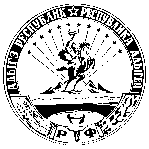 УРЫСЫЕ ФЕДЕРАЦИЕРадыгэ республикмуниципальнэ гъэпсыкiэ зиiэ«ЯБЛОНОВСКЭКЪЭЛЭ ПСЭУПIэм»иадминистрацие385141, Адыгэ РеспубликТэхътэмыкъое район,Яблоновскэ къ/п., Гагариным иур., 41/1,тел./факсыр (87771) 97801, 97394E-mail: yablonovskiy_ra@mail.ru